2021 HOLIDAY AVAILABILITY – WEEK 46 (11/15/21) Available to ship FedEx or FedEx Freight WEEK 42, OCTOBER 18, 2021 through WEEK 49, DECEMBER 6, 2021.  Grower truck delivery will continue through week 50, December 13, 2021.*Includes: 3.3’ strand of lights (battery included), and 6” clay pot **Includes: 1yd strand of lights (battery included), 5’ strand of tinsel (assorted gold, silver and red), 20 multicolored jingle bell ornaments with string to hang and 6” clay pot. IVY(See additional pictures on the following page) BAY LAUREL(See additional pictures on the following page) ADDITIONAL PICTURESIVYPACKING AND SHIPPING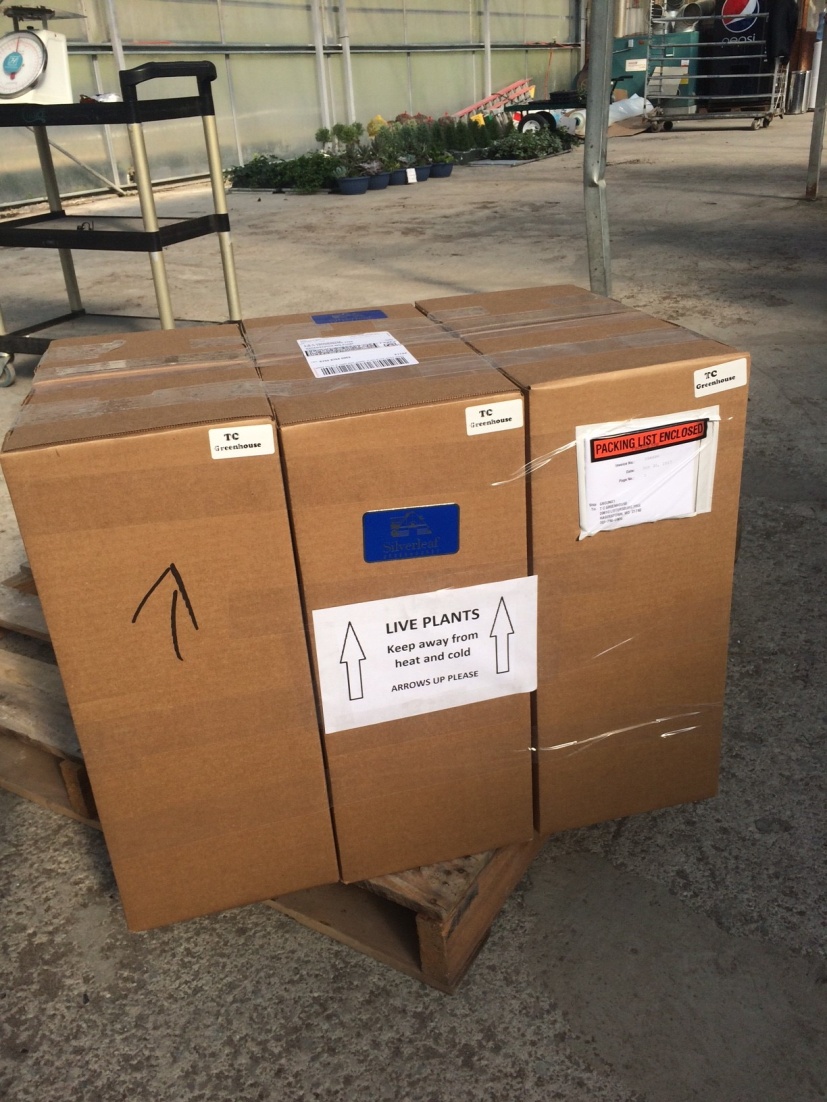 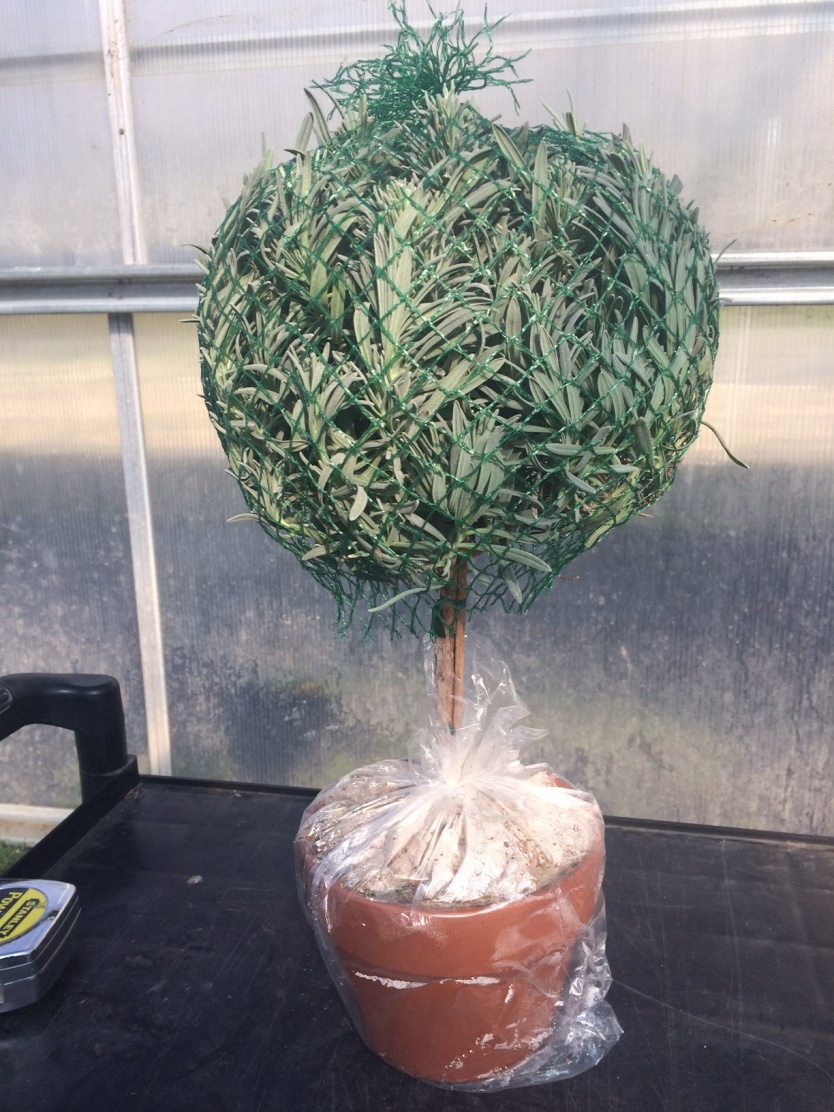 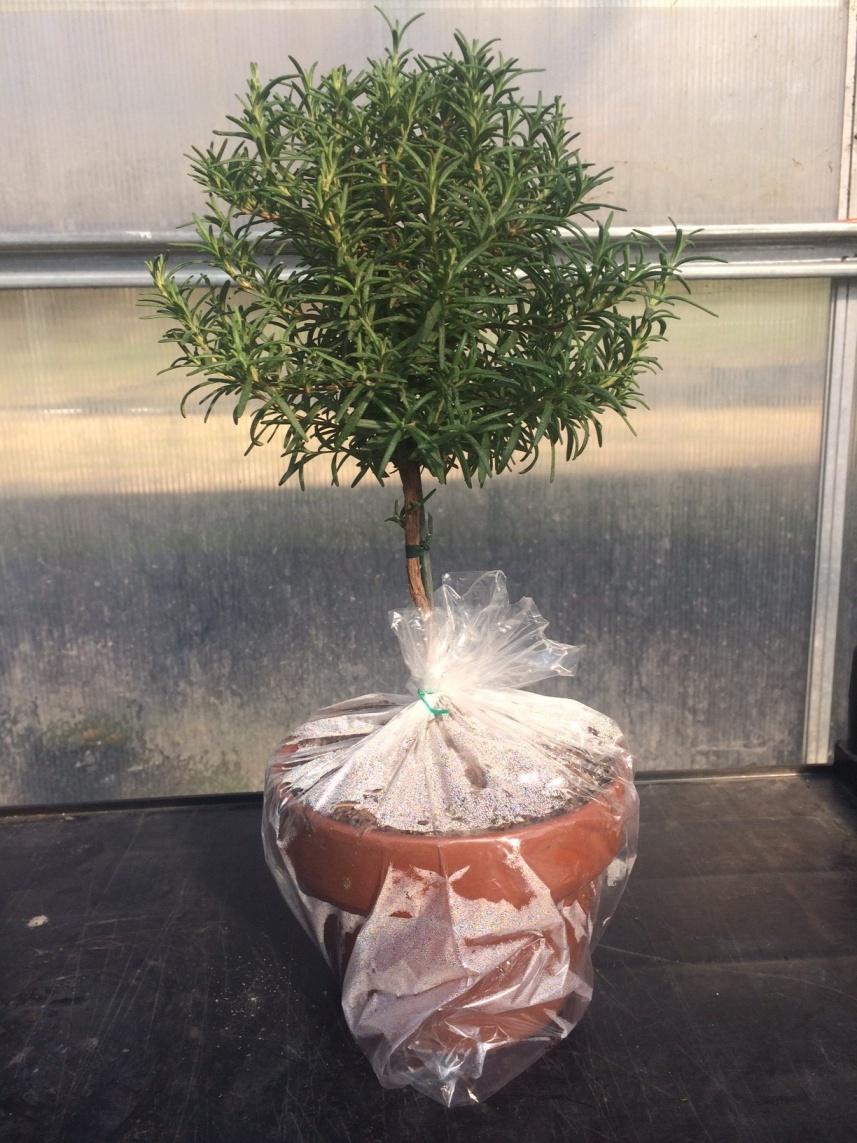 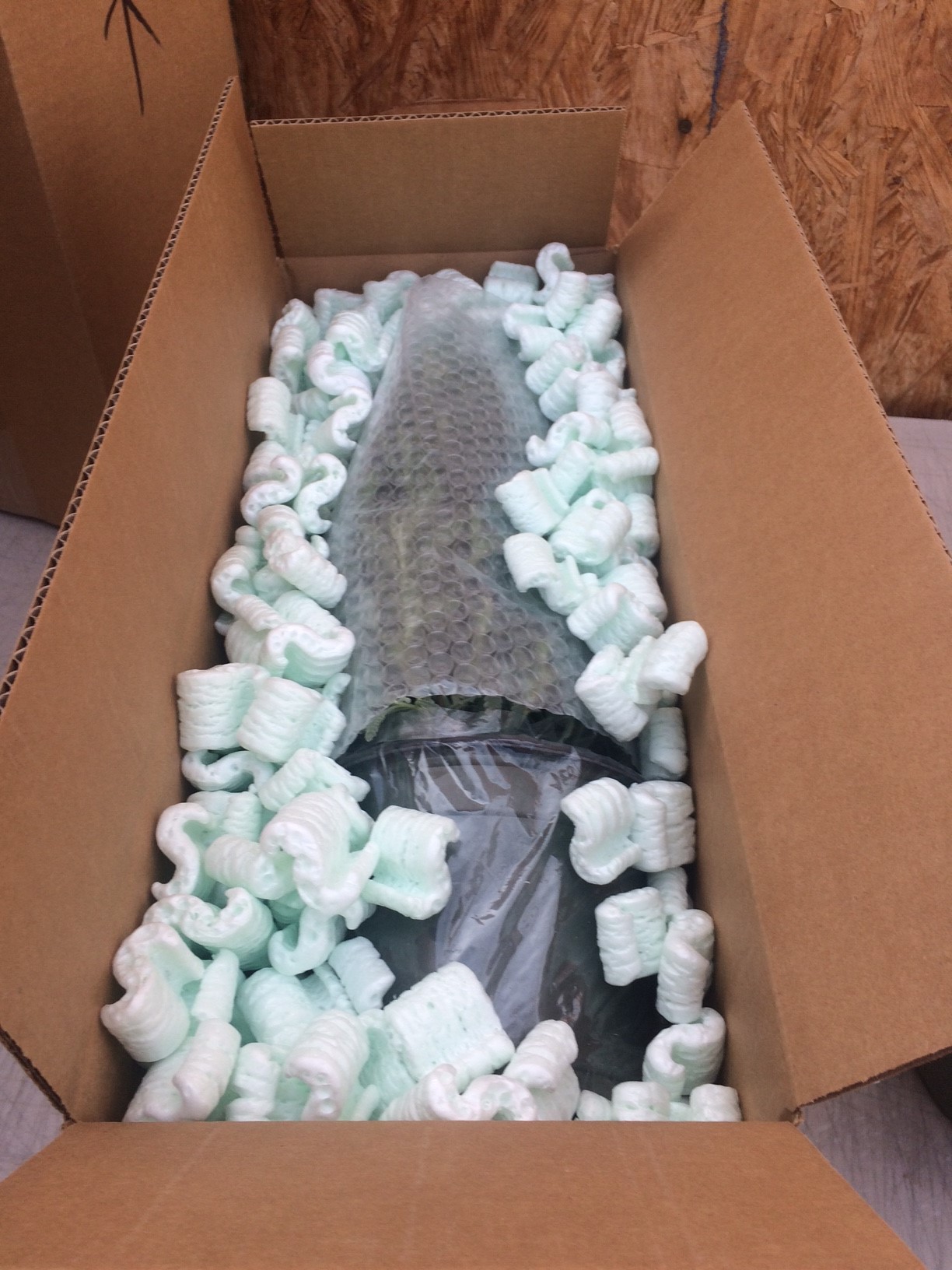 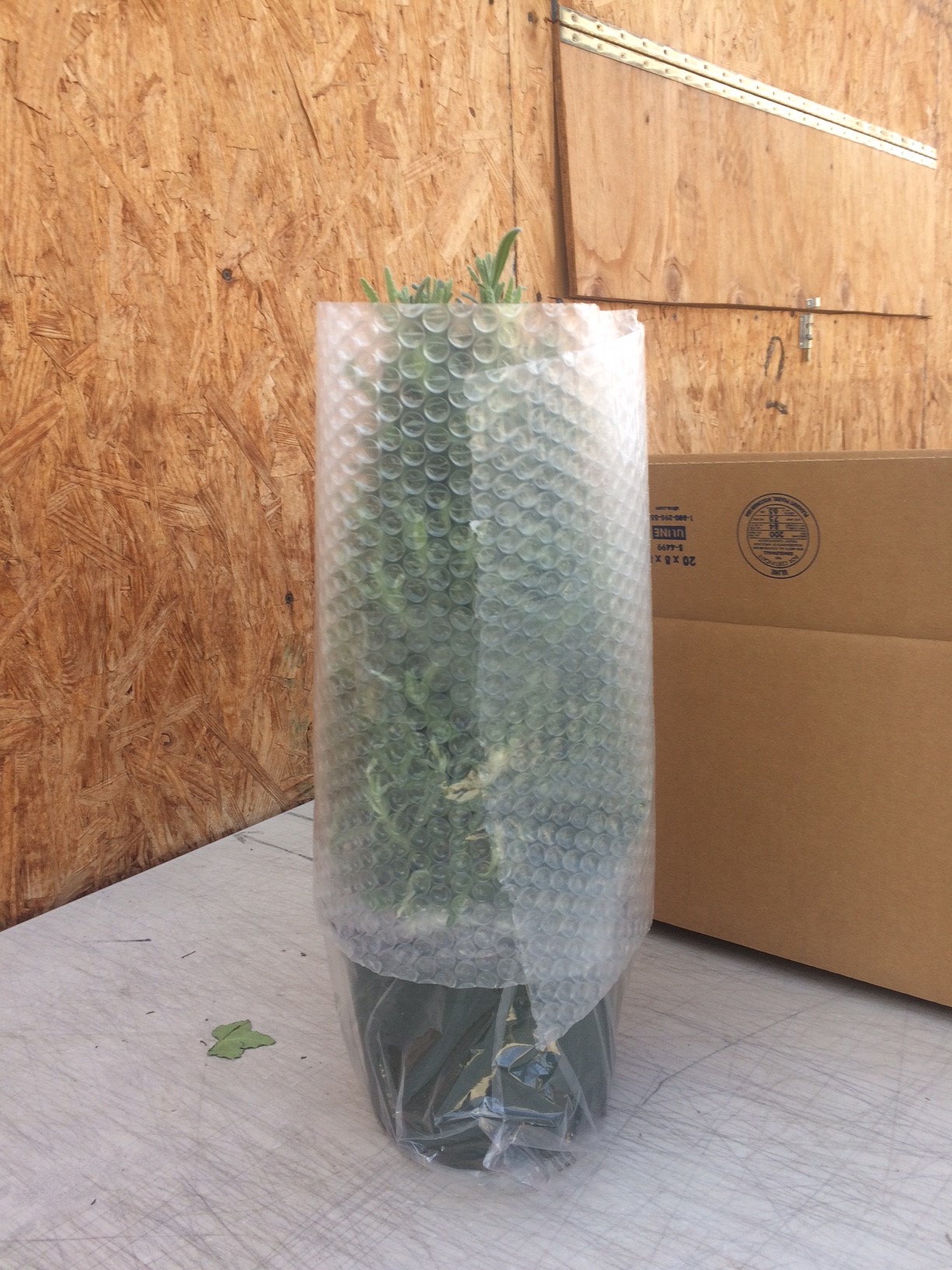 Small orders ship via FedEx, we can ship as little as 1 plant or up to 6 plants strapped together to make 1 box.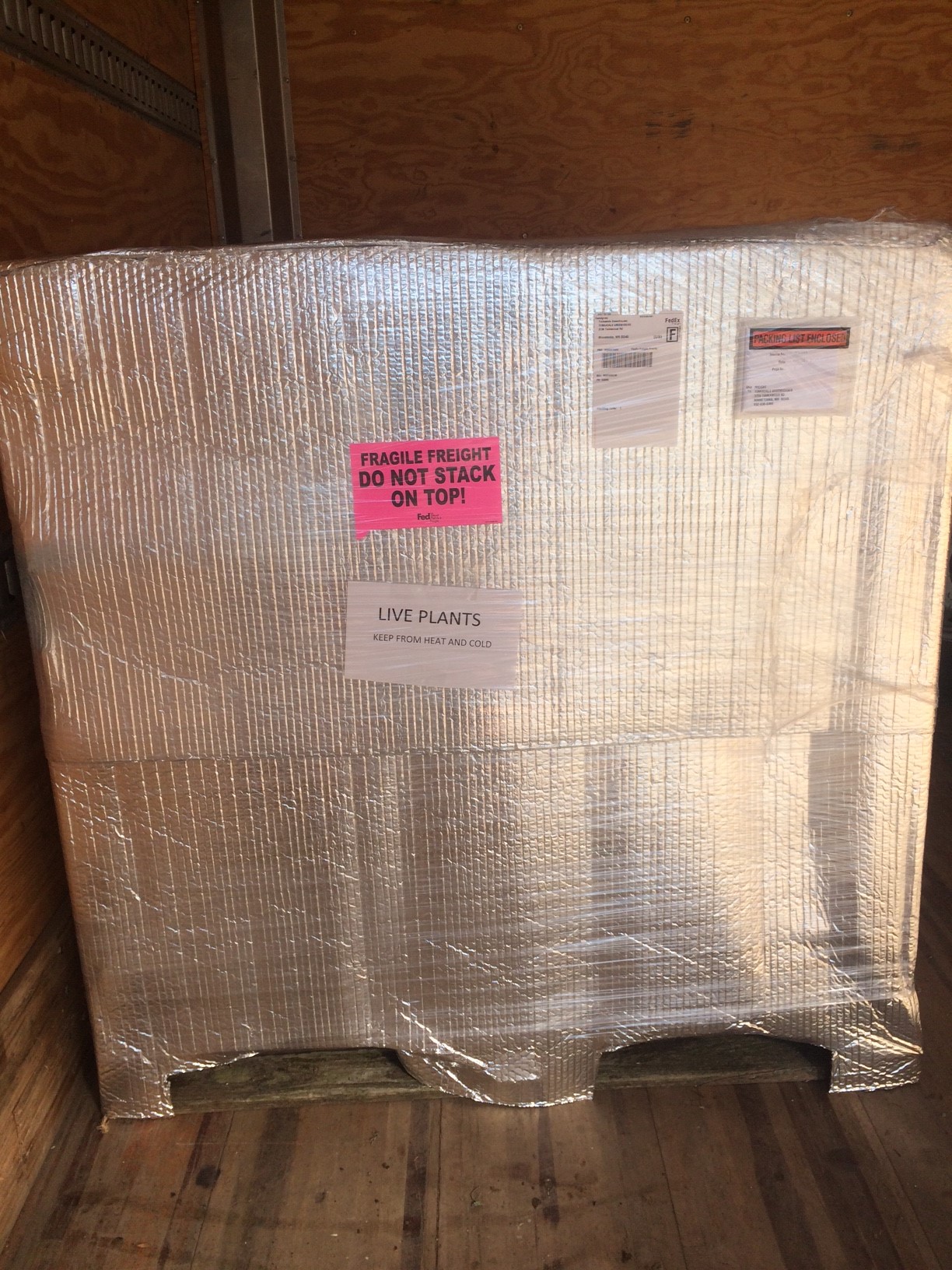 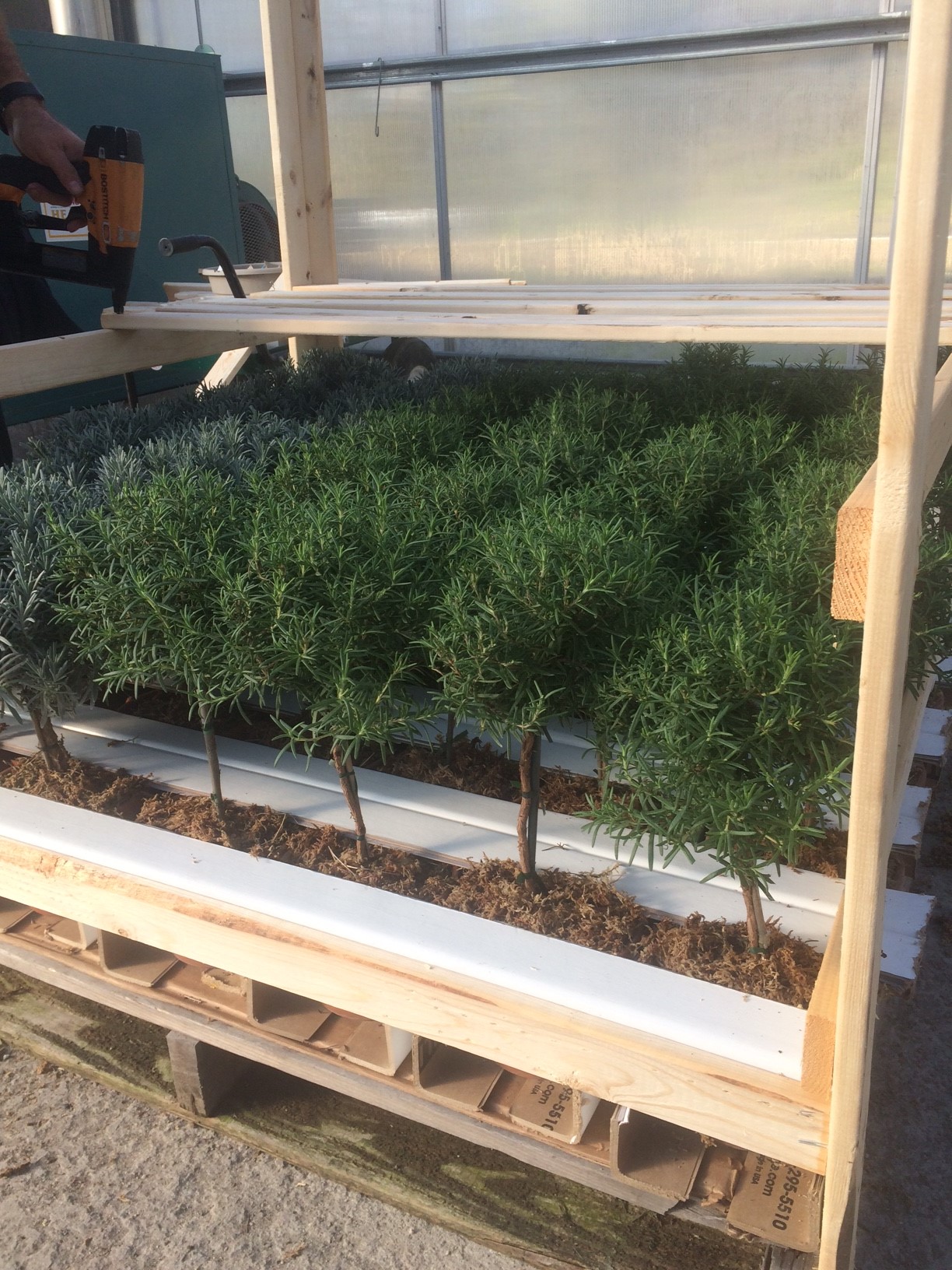 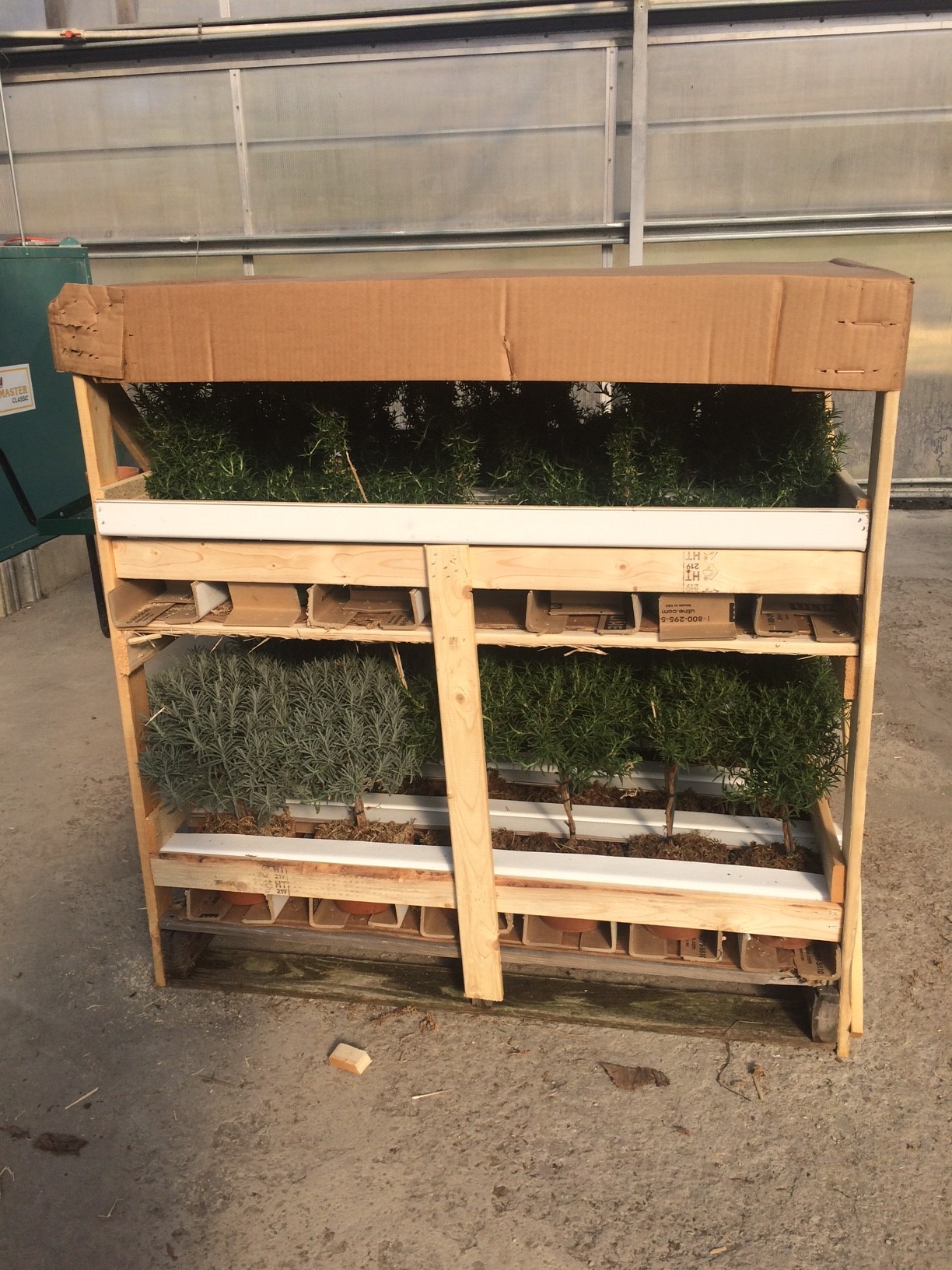 Larger orders ship palletized via FedEx Priority Freight.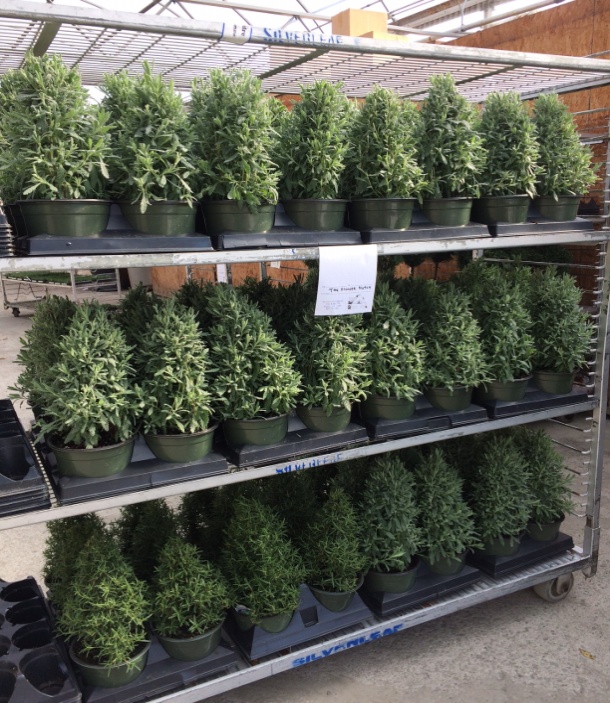 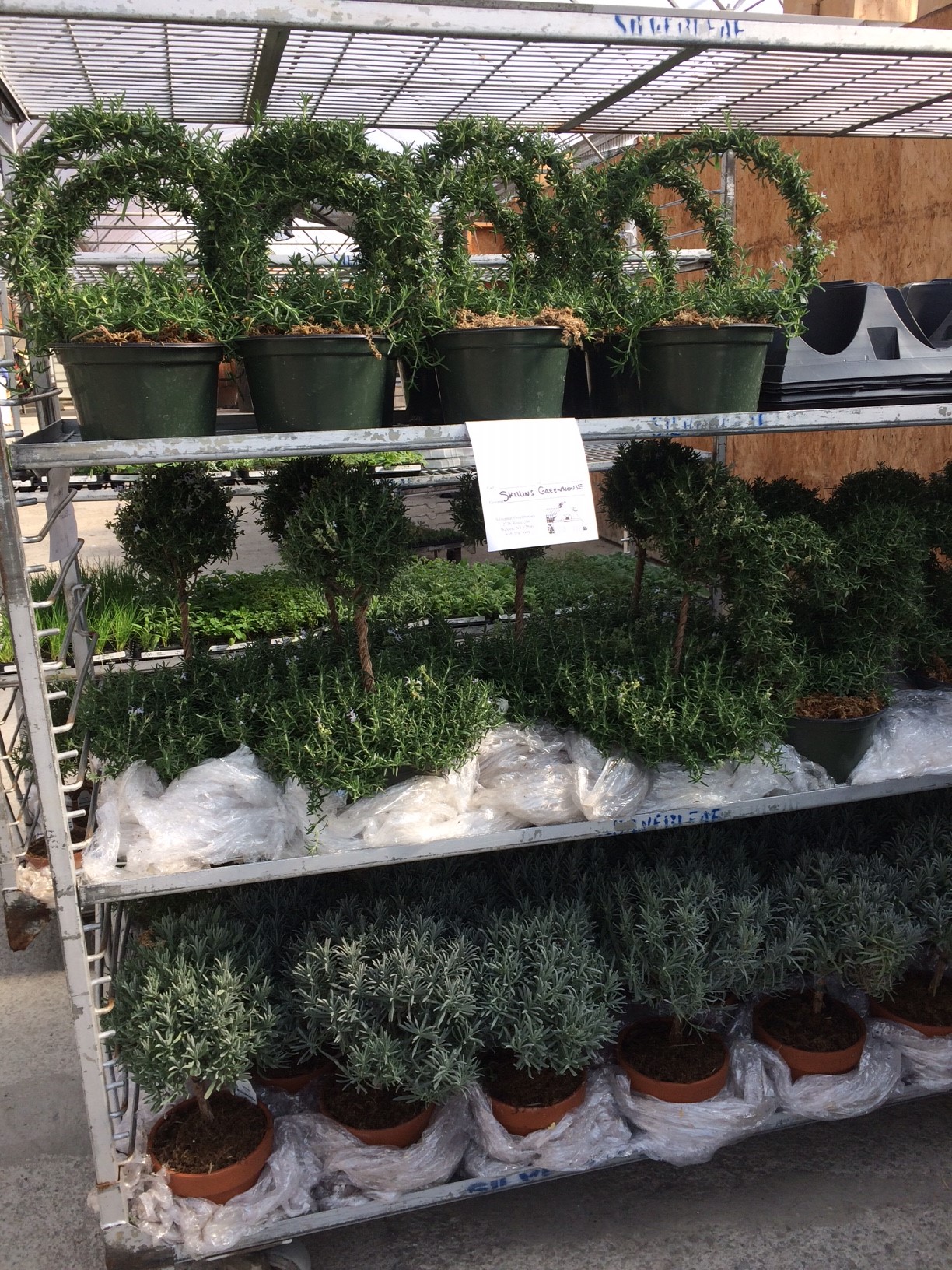 And of course, Silverleaf grower truck delivery is available throughout the local region. 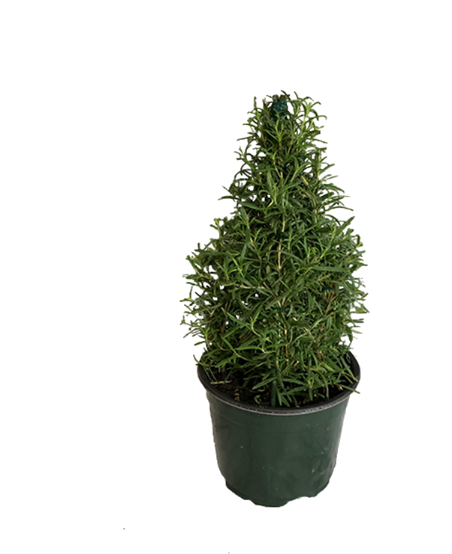 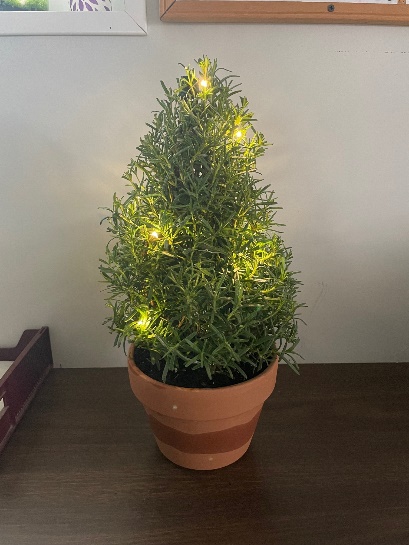 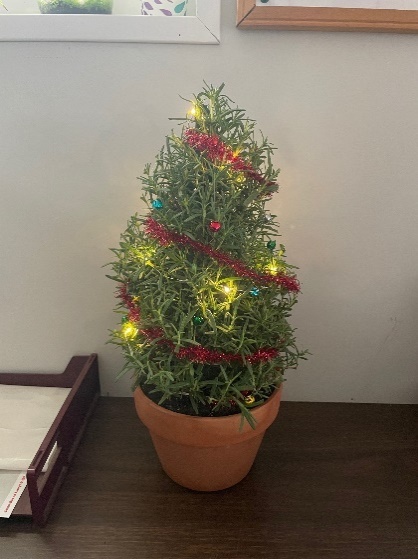 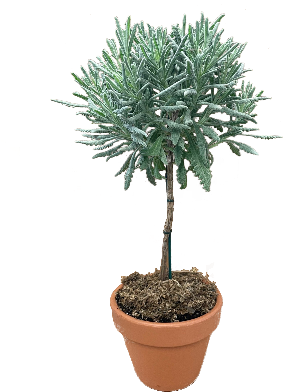 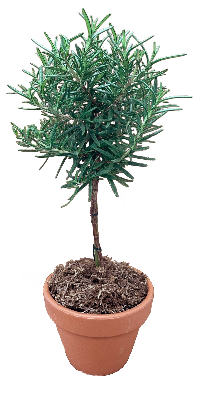 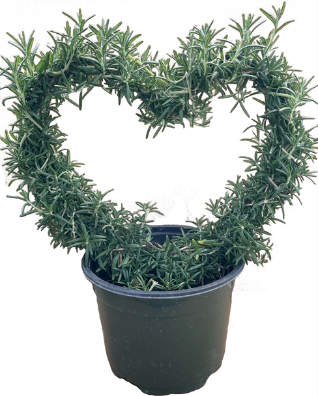 6.5” Rosemary Tree6.5” Rosemary Tree w/ Clay Pot & Lights6.5” Rosemary Tree w/ Pot, Lights & Decorations4” Lavender Standard4” Rosemary Standard6.5” Rosemary HeartHERBSAvailabilityOrder QtyPrice6.5” ROSEMARY TREE (approx. 16-18” high)69$12.50 each6.5” ROSEMARY TREE (with lights and clay pot)*29$17.50 each6.5” ROSEMARY TREE (with lights, decorations and clay pot)**29$20.00 each 4” LAVENDER STANDARD (clay pot) (approx. 12-14” high)186$12.00 each4” ROSEMARY STANDARD (clay pot) (approx. 12-14” high)515$12.00 each10” LAVENDER STANDARD (approx. 24” high) (TRUCK or LTL only)7$24.00 each6.5” ROSEMARY HEART (8” heart)12$16.00 each2.5” ROSEMARY UPRIGHT (variety) (32 pots per tray, 16 pot minimum)46$1.30 each2.5” ROSEMARY PROSTRATE (32 pots per tray, 16 pot minimum)15$1.30 each4” ROSEMARY UPRIGHT (variety) (10 pots per tray)50$2.20 each4” ROSEMARY PROSTRATE (10 pots per tray)19$2.20 each2.5” IVY POT – Green (32 pots per tray, 16 pot minimum)18 trays$1.45 each2.5” IVY POT – Green/White Variegated (32 pots per tray, 16 pot minimum)15 trays$1.45 each4.5” IVY HOOP – Green (5” hoop)144$8.00 each4.5” IVY HOOP – Green/White Variegated (5” hoop)128$8.00 each6.5” IVY HOOP – Green (8” hoop)135$15.00 each6.5” IVY HOOP – Green/White Variegated (8” hoop)139$15.00 each6.5” IVY HEART – Green (8” heart)38$16.00 each6.5” IVY HEART – Green/White Variegated (8” heart)45$16.00 each8” IVY SPHERE – Green 24$20.00 each8” IVY CONE – Variegated (10” cone)2$12.00 each2.5” BAY LAUREL POT (32 pots per tray, 8 pot minimum)10 trays$3.85 each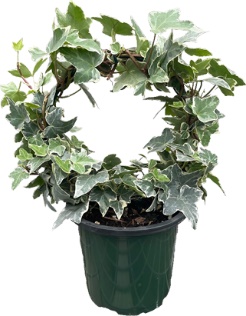 4.5” Variegated Ivy Hoop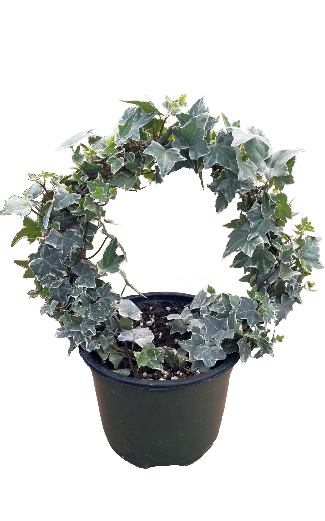 6.5” Variegated Ivy Hoop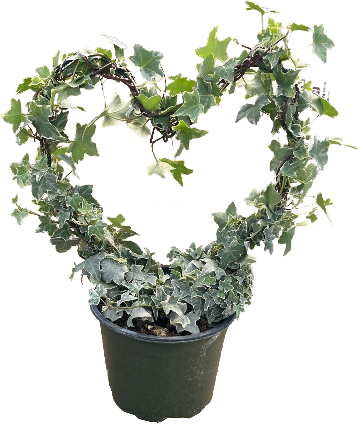 6.5” Variegated Ivy Heart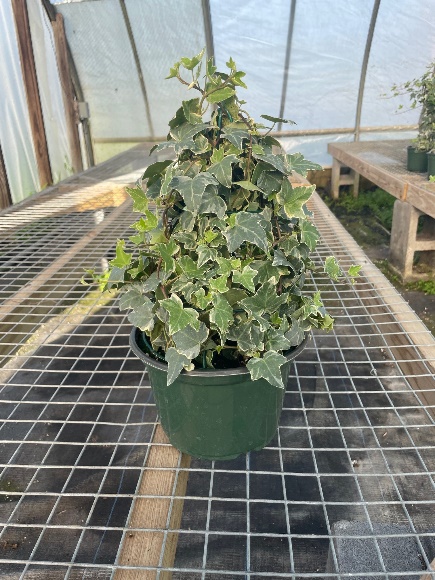 8” Variegated Ivy Cone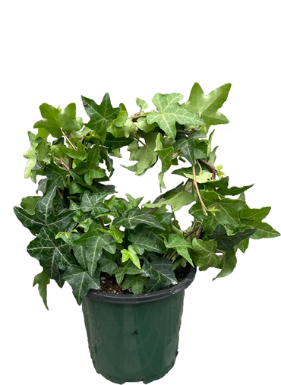 4.5” Green Ivy Hoop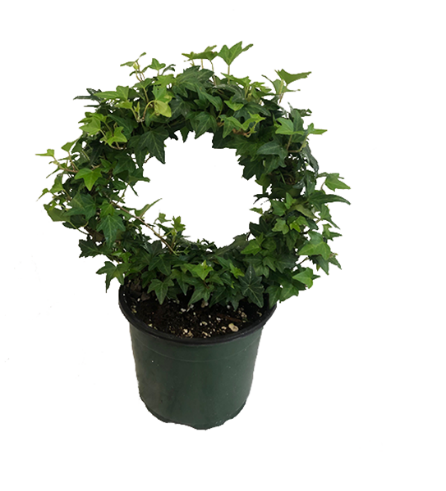 6.5” Green Ivy Hoop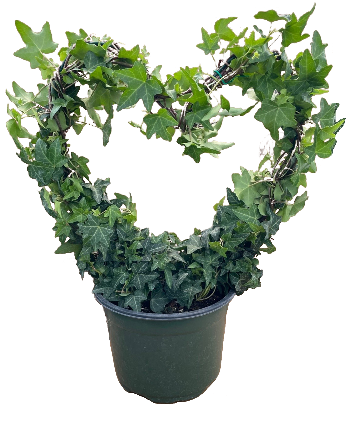 6.5” Green Ivy Heart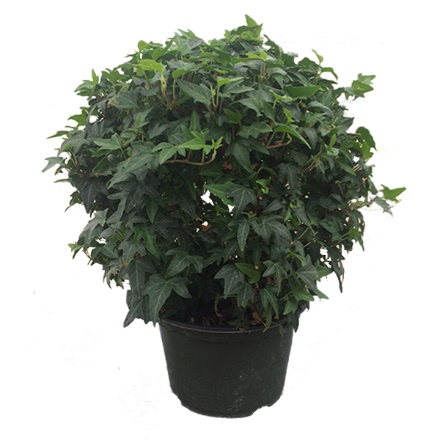 8” Green Ivy SphereItem# Per Pallet Shelf2.5” Pots256 pots / 8 trays4” Pots / 4.5” Hoops100 pots / 10 trays6.5” Tree36 pots / 6 trays6.5” Hoop / 6.5” Globe36 pots6.5” Heart36 pots8” Sphere24 potsItem# Per Cart Shelf2.5” Pots192 pots / 6 trays4” Pots / 4.5” Hoops84 pots / 7 trays6.5” Tree30 pots6.5” Hoop / 6.5” Globe30 pots6.5” Heart30 pots8” Sphere20 pots